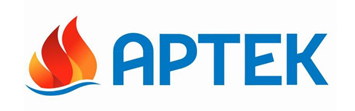 ПРЕСС-РЕЛИЗ6 ноября 2016 г.Подведены итоги Всероссийского образовательного Лагеря-семинара «Территория развития» Стратегирование, журналистика, предпринимательство и законотворчество, управление территориями и экономикой муниципальных проектов – основные образовательные направления, по которым обучались артековцы. Всероссийский образовательный Лагерь-семинар «Территория развития» завершил свою работу в Международном детском центре «Артек» на базе лагеря «Лазурный». 200 школьников из разных регионов страны посещали специализированные школы и на итоговых занятиях представляли свои проекты. Так, в «Школе молодого стратега» лазурники осваивали технологию разработки стратегических планов развития конкретных муниципальных образований, целевых программ, социальных проектов, которые были бы конкурентоспособными, интересными и привлекающими дополнительные ресурсы. К итоговому занятию каждая рабочая группа подготовила презентацию своей стратегии, проанализировав приоритетные направления развития районов и разработав буклеты с необходимой информацией о муниципальном образовании.  На финальном занятии были презентованы стратегии развития трех разных территориальных единиц, представители администраций которых вошли в экспертное жюри и высоко оценили разработки молодых граждан. В итоге первое место заняла стратегия развития Устьянского района Архангельской области, целью которой является развитие внутреннего туризма с сохранением действующей промышленности.«В ходе разработки стратегии развития конкретного муниципального образования мы научились разносторонне рассматривать проблемы общества», – отметил участник рабочей группы, занявшей 1 место, Виктор Пузряков (16 лет, г. Балашиха, Московская область).В «Школе молодых законотворцев» артековцы, разделившись на партии, анализировали законодательную базу Российской Федерации и по итогам придумали свои законопроекты. Самым успешным проектом  Федерального закона стало предложение «Сильной и терпеливой партии  Артека» («СТПА») «О запрете продажи и употреблении электронных сигарет и испарителей». Не менее интересным стал и проект поправки ФЗ об образовании. Молодые граждане предложили сделать все группы продленного дня бесплатными. «Программа «Территория развития» и в частности «Школа молодого законтворца» дала мне огромный опыт для моей дальнейшей работы, т.к. я хочу стать общественным деятелем. За это время я научилась трудиться в команде и нести ответственность за совершаемые действия», – Вера Анфилофьева (15 лет, г. Славянск-на-Кубани, Краснодарский край).Не менее интересными проектами стали медиапродукты молодых журналистов. Разделившись на 6 редакций, они создали  2 радиостанции, 2 телевидения и 2 печатных издания, включая официальную газету «Терешка» Лагеря-семинара «Территория развития». В своих выпусках юные репортеры информировали жителей Республики Артек о жизни лагеря, мероприятиях проекта, брали интервью у своих товарищей и преподавателей. За время работы Школы они научили писать тексты, снимать, монтировать, верстать, говорить на журналистском языке. «Я узнала о профессии намного больше, чем ожидала. Долго думала, какую школу выбрать, но поняла, что не ошиблась, поскольку журналистика – это ритм жизни. И настоящий профессионал должен не просто уметь писать статьи, а общаться с людьми и быть проводником между властью и общественностью», – уверена Анна Бондаренко, начинающий журналист (14 лет г. Ростов-на Дону). По итогам первые места были отданы двум радиостанциям «Лазур.fm» и «Голос Лазурного», а также телевидению «Artek life news». Газеты тоже не остались в стороне и были отмечены экспертным жюри.А в «Школе молодых предпринимателей» призовое место разделили 2 бизнес-проекта: мини-пекарня и «Равный равному». Суть последнего заключалась в том, чтобы школьники самостоятельно подтягивали своих товарищей по разным предметам. Еще одним интересным бизнес-предложением стал проект «АгроПО». Члены группы предложили разработать прикладное программное обеспечение, которое предполагает упросить труд сельскохозяйственных работников.  «Узнали много нового не только в сфере предпринимательства, но и в агросфере, и в области IT-технологий. В ходе программы я получила навыки командной работы и публичной презентации проекта», – поделилась Александра Шиянова (15 лет, г. Москва):Помимо этого, за две насыщенных недели молодые граждане ознакомились с принципами избирательного процесса, участвуя в деловой игре «Выборы». В ее рамках каждый отряд был объявлен независимым муниципальным образованием в составе Республики Артек. Ребята выбрали губернаторов регионов и Президента детского государства. Эмиль Салимзянов ( г. Балашиха), глава Республики Артек, ежедневно проводил собрания Правительства, на которых молодые управленцы предлагали свое видение решения конкретных задач. Так, по их инициативе 4 ноября в День народного единства прошел Фестиваль народностей, где отряды в творческой форме представляли культуру и традиции разных национальностей. На церемонии закрытия Лагеря-семинара Эмиль представил проект программы развития Артека на ближайшие 5 лет, основанный на социальном опросе граждан детского государства.4 ноября были подведены итоги и Большой экономической игры. Каждый участник на протяжении программы зарабатывал игровые рубли, занимая конкретную должность, или открыв свое предприятие, или за презентованные проекты в Школах. Заработанные к концу программы средства можно было потратить на аукционе. На нем разыгрывались призы разной ценности: начиная от мыльных пузырей и ручек, заканчивая планшетами и ноутбуками. Обладательницей переносного компьютера стала Елена Недосейкина из г. Балашихи. Также в рамках проекта «Территория развития» прошел и общеартековский форум «ЖКХ глазами детей», по окончании которого молодые граждане предложили создать общероссийскую детскую организацию «Домовенок», где дети совместными усилиями будут решать проблемы многоквартирных домов.Организаторами проекта выступили Общероссийский союз общественных объединений «Молодёжные социально-экономические инициативы», Международный детский центр «Артек», Молодежная комиссия Всероссийского Совета местного самоуправления при поддержке Комитета Совета Федерации по федеративному устройству, региональной политике, местному самоуправлению и делам Севера, Министерства образования и науки Российской Федерации, Фонда «Перспектива», Центральной избирательной комиссии Российской Федерации, государственной корпорации – Фонда содействия реформированию ЖКХ и АНО «Институт развития местных сообществ».Пресс-служба ФГБОУ «МДЦ «Артек»Офис в Москве: +7 909 936 97 32Офис в Крыму: +7 978 734 04 44